 Pâte à tartiner choco-noisette 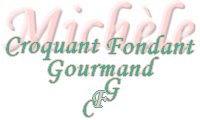  Pour 2 pots 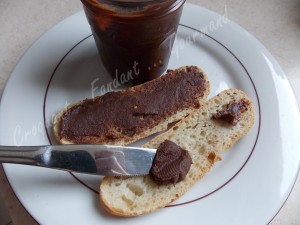 - 200 g de chocolat noir
- 200 g de noisettes
- 250 g de crème liquide
- 40 g de sucre
- 2 càs d'huile de tournesolLa plaque à pâtisserie - 2 pots (style Bon. Mam.)
Préchauffage du four à 150°C  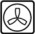 Éparpiller les noisettes sur la plaque et enfourner pendant 15 minutes.Frotter les noisettes dans un torchon pour enlever le maximum de peaux.Laisser refroidir.Mixer finement les noisettes : vous obtenez une poudre puis en mixant encore un peu une pâte.Déposer la pâte dans un saladier, avec le chocolat cassé en morceaux.Mettre la crème et le sucre dans une casserole et porter à ébullition.Verser la crème bouillante dans le saladier contenant le chocolat et la pâte de noisette.Couvrir et laisser reposer 5 minutes.Mélanger pour obtenir une préparation bien homogène.Incorporer l'huile et mélanger de nouveau.Répartir la pâte dans les pots.Laisser refroidir, puis refermer les pots et les placer au réfrigérateur.